PODCASTOPGAVE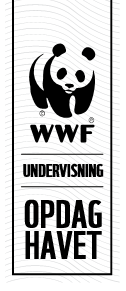 Biodiversitet i havet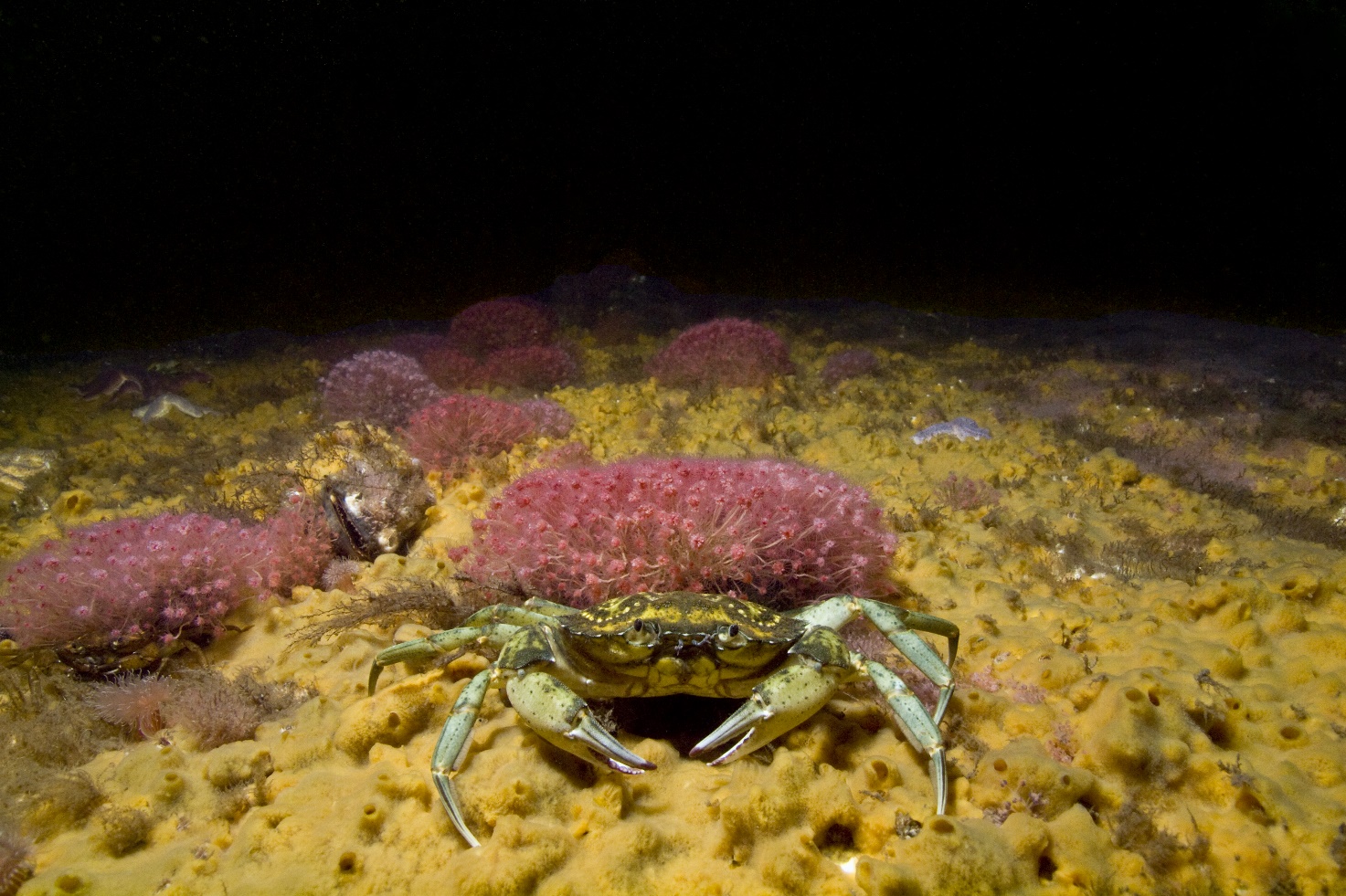 Løs opgave 1) inden, at du hører podcasten om biodiversitet i havet (episode 3)Sæt kryds ved det svar i tabellen, som du tror er rigtigt: Hør podcasten og tjek, om du har svaret rigtigtHvorfor er en høj biodiversitet godt for et økosystem?Forklar, hvordan fiskeri kan påvirke biodiversiteten i havetFælles opsamling i klassen Hvad kan man gøre for at modvirke et fald i biodiversitet i havet? Spørgsmål12Hvad er biodiversitet?Mangfoldigheden af alt liv på jorden Hvor de forskellige organismer leverHvordan er den sjette masseudryddelse anderledes end de fem forrige masseudryddelser? Den er forårsaget af menneskerDet er forårsaget af en naturkatastrofeNævn de to største trusler mod biodiversiteten i havet.Temperaturstigninger og invasive arter Eutrofiering og fiskeriHvad er de tre største konsekvenser af eutrofiering?Iltsvind, uklart vand og tab af liv på havundenFlere fisk, temperaturstigninger og smeltende havis.